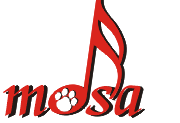 Musical Dog Sport Association (MDSA)Evaluation FormMDSA BRACE NOVICE WITH PROP(S) Music Time:      Handler Name:      Dog Name:      Event Name:      Novice Brace with Props – (Titling)Music Range: 1:15 - 2:15Scoring SummaryScoring SummaryScoring SummaryScoring SummaryScoring SummaryScoring SummaryScoring SummaryScoring SummaryScoring SummaryFINAL RATINGFINAL RATINGA1A2A3A4A4A5A5A5ErrorsMinorSevere/DQ            Qualify (Q)            Qualify (Q)ErrorsMinorSevere/DQ            Nonqualify (NQ)            Nonqualify (NQ)ErrorsMinorSevere/DQErrorsMinorSevere/DQ            Disqualify (DQ)            Disqualify (DQ)Signature of Evaluator/Judge:      Signature of Evaluator/Judge:      Signature of Evaluator/Judge:      Signature of Evaluator/Judge:      Signature of Evaluator/Judge:      Signature of Evaluator/Judge:      Signature of Evaluator/Judge:      Signature of Evaluator/Judge:      Signature of Evaluator/Judge:      Date:      Date:      Additional Comments:Additional Comments:Additional Comments:Additional Comments:Additional Comments:Additional Comments:Additional Comments:Additional Comments:Additional Comments:Additional Comments:Additional Comments:Judging is based on the MDSA Performance Guidelines. To QUALIFY, the team must score a 6 or higher in each of the five scored section A performance elements. Two “Q” legs are required to earn a title. FEO is a non-titling class and performances do not qualify toward titling legs. The team must score a 6 or higher in each of the five scored section A performance elements to score a SUCCESSFUL rating in the FEO class. Errors are noted in section B. If errors are severe, the evaluator/judge may “DQ” the performance. Judging is based on the MDSA Performance Guidelines. To QUALIFY, the team must score a 6 or higher in each of the five scored section A performance elements. Two “Q” legs are required to earn a title. FEO is a non-titling class and performances do not qualify toward titling legs. The team must score a 6 or higher in each of the five scored section A performance elements to score a SUCCESSFUL rating in the FEO class. Errors are noted in section B. If errors are severe, the evaluator/judge may “DQ” the performance. Judging is based on the MDSA Performance Guidelines. To QUALIFY, the team must score a 6 or higher in each of the five scored section A performance elements. Two “Q” legs are required to earn a title. FEO is a non-titling class and performances do not qualify toward titling legs. The team must score a 6 or higher in each of the five scored section A performance elements to score a SUCCESSFUL rating in the FEO class. Errors are noted in section B. If errors are severe, the evaluator/judge may “DQ” the performance. Judging is based on the MDSA Performance Guidelines. To QUALIFY, the team must score a 6 or higher in each of the five scored section A performance elements. Two “Q” legs are required to earn a title. FEO is a non-titling class and performances do not qualify toward titling legs. The team must score a 6 or higher in each of the five scored section A performance elements to score a SUCCESSFUL rating in the FEO class. Errors are noted in section B. If errors are severe, the evaluator/judge may “DQ” the performance. Judging is based on the MDSA Performance Guidelines. To QUALIFY, the team must score a 6 or higher in each of the five scored section A performance elements. Two “Q” legs are required to earn a title. FEO is a non-titling class and performances do not qualify toward titling legs. The team must score a 6 or higher in each of the five scored section A performance elements to score a SUCCESSFUL rating in the FEO class. Errors are noted in section B. If errors are severe, the evaluator/judge may “DQ” the performance. Judging is based on the MDSA Performance Guidelines. To QUALIFY, the team must score a 6 or higher in each of the five scored section A performance elements. Two “Q” legs are required to earn a title. FEO is a non-titling class and performances do not qualify toward titling legs. The team must score a 6 or higher in each of the five scored section A performance elements to score a SUCCESSFUL rating in the FEO class. Errors are noted in section B. If errors are severe, the evaluator/judge may “DQ” the performance. Judging is based on the MDSA Performance Guidelines. To QUALIFY, the team must score a 6 or higher in each of the five scored section A performance elements. Two “Q” legs are required to earn a title. FEO is a non-titling class and performances do not qualify toward titling legs. The team must score a 6 or higher in each of the five scored section A performance elements to score a SUCCESSFUL rating in the FEO class. Errors are noted in section B. If errors are severe, the evaluator/judge may “DQ” the performance. Judging is based on the MDSA Performance Guidelines. To QUALIFY, the team must score a 6 or higher in each of the five scored section A performance elements. Two “Q” legs are required to earn a title. FEO is a non-titling class and performances do not qualify toward titling legs. The team must score a 6 or higher in each of the five scored section A performance elements to score a SUCCESSFUL rating in the FEO class. Errors are noted in section B. If errors are severe, the evaluator/judge may “DQ” the performance. Judging is based on the MDSA Performance Guidelines. To QUALIFY, the team must score a 6 or higher in each of the five scored section A performance elements. Two “Q” legs are required to earn a title. FEO is a non-titling class and performances do not qualify toward titling legs. The team must score a 6 or higher in each of the five scored section A performance elements to score a SUCCESSFUL rating in the FEO class. Errors are noted in section B. If errors are severe, the evaluator/judge may “DQ” the performance. Judging is based on the MDSA Performance Guidelines. To QUALIFY, the team must score a 6 or higher in each of the five scored section A performance elements. Two “Q” legs are required to earn a title. FEO is a non-titling class and performances do not qualify toward titling legs. The team must score a 6 or higher in each of the five scored section A performance elements to score a SUCCESSFUL rating in the FEO class. Errors are noted in section B. If errors are severe, the evaluator/judge may “DQ” the performance. Judging is based on the MDSA Performance Guidelines. To QUALIFY, the team must score a 6 or higher in each of the five scored section A performance elements. Two “Q” legs are required to earn a title. FEO is a non-titling class and performances do not qualify toward titling legs. The team must score a 6 or higher in each of the five scored section A performance elements to score a SUCCESSFUL rating in the FEO class. Errors are noted in section B. If errors are severe, the evaluator/judge may “DQ” the performance. A1. TEAMWORK A1. TEAMWORK A1. TEAMWORK A1. TEAMWORK A1. TEAMWORK A1. TEAMWORK 1 (Poor) through 10 (Strong)1 (Poor) through 10 (Strong)1 (Poor) through 10 (Strong)1 (Poor) through 10 (Strong)Attention & focus, synchronization, relationship (visual bond) between dog and handler.Is there sustained interactive attention between dog and handler? Any attention breaks?       Is there a visible bond between dog & handler?      Is there a positive working relationship between dog & handler?      Are both dog and handler intangibly linked during performance?      Does dog and handler movement appear synchronized?      COMMENTS:Attention & focus, synchronization, relationship (visual bond) between dog and handler.Is there sustained interactive attention between dog and handler? Any attention breaks?       Is there a visible bond between dog & handler?      Is there a positive working relationship between dog & handler?      Are both dog and handler intangibly linked during performance?      Does dog and handler movement appear synchronized?      COMMENTS:Attention & focus, synchronization, relationship (visual bond) between dog and handler.Is there sustained interactive attention between dog and handler? Any attention breaks?       Is there a visible bond between dog & handler?      Is there a positive working relationship between dog & handler?      Are both dog and handler intangibly linked during performance?      Does dog and handler movement appear synchronized?      COMMENTS:Attention & focus, synchronization, relationship (visual bond) between dog and handler.Is there sustained interactive attention between dog and handler? Any attention breaks?       Is there a visible bond between dog & handler?      Is there a positive working relationship between dog & handler?      Are both dog and handler intangibly linked during performance?      Does dog and handler movement appear synchronized?      COMMENTS:Attention & focus, synchronization, relationship (visual bond) between dog and handler.Is there sustained interactive attention between dog and handler? Any attention breaks?       Is there a visible bond between dog & handler?      Is there a positive working relationship between dog & handler?      Are both dog and handler intangibly linked during performance?      Does dog and handler movement appear synchronized?      COMMENTS:Attention & focus, synchronization, relationship (visual bond) between dog and handler.Is there sustained interactive attention between dog and handler? Any attention breaks?       Is there a visible bond between dog & handler?      Is there a positive working relationship between dog & handler?      Are both dog and handler intangibly linked during performance?      Does dog and handler movement appear synchronized?      COMMENTS:Attention & focus, synchronization, relationship (visual bond) between dog and handler.Is there sustained interactive attention between dog and handler? Any attention breaks?       Is there a visible bond between dog & handler?      Is there a positive working relationship between dog & handler?      Are both dog and handler intangibly linked during performance?      Does dog and handler movement appear synchronized?      COMMENTS:Attention & focus, synchronization, relationship (visual bond) between dog and handler.Is there sustained interactive attention between dog and handler? Any attention breaks?       Is there a visible bond between dog & handler?      Is there a positive working relationship between dog & handler?      Are both dog and handler intangibly linked during performance?      Does dog and handler movement appear synchronized?      COMMENTS:Attention & focus, synchronization, relationship (visual bond) between dog and handler.Is there sustained interactive attention between dog and handler? Any attention breaks?       Is there a visible bond between dog & handler?      Is there a positive working relationship between dog & handler?      Are both dog and handler intangibly linked during performance?      Does dog and handler movement appear synchronized?      COMMENTS:Attention & focus, synchronization, relationship (visual bond) between dog and handler.Is there sustained interactive attention between dog and handler? Any attention breaks?       Is there a visible bond between dog & handler?      Is there a positive working relationship between dog & handler?      Are both dog and handler intangibly linked during performance?      Does dog and handler movement appear synchronized?      COMMENTS:Attention & focus, synchronization, relationship (visual bond) between dog and handler.Is there sustained interactive attention between dog and handler? Any attention breaks?       Is there a visible bond between dog & handler?      Is there a positive working relationship between dog & handler?      Are both dog and handler intangibly linked during performance?      Does dog and handler movement appear synchronized?      COMMENTS:A2. TRAINING A2. TRAINING A2. TRAINING A2. TRAINING A2. TRAINING A2. TRAINING 1 (Poor) through 10 (Outstanding)1 (Poor) through 10 (Outstanding)1 (Poor) through 10 (Outstanding)1 (Poor) through 10 (Outstanding)Heelwork & freestyle moves, responsiveness of dog to handler. Proficient in the foundations of heelwork (including front and right and/or left side work)?      Are foundational freestyle moves skillfully performed?      Is the training and willingness of the dog expressed in the performance?      Is there a coordination of movement between dog & handler?      COMMENTS:Heelwork & freestyle moves, responsiveness of dog to handler. Proficient in the foundations of heelwork (including front and right and/or left side work)?      Are foundational freestyle moves skillfully performed?      Is the training and willingness of the dog expressed in the performance?      Is there a coordination of movement between dog & handler?      COMMENTS:Heelwork & freestyle moves, responsiveness of dog to handler. Proficient in the foundations of heelwork (including front and right and/or left side work)?      Are foundational freestyle moves skillfully performed?      Is the training and willingness of the dog expressed in the performance?      Is there a coordination of movement between dog & handler?      COMMENTS:Heelwork & freestyle moves, responsiveness of dog to handler. Proficient in the foundations of heelwork (including front and right and/or left side work)?      Are foundational freestyle moves skillfully performed?      Is the training and willingness of the dog expressed in the performance?      Is there a coordination of movement between dog & handler?      COMMENTS:Heelwork & freestyle moves, responsiveness of dog to handler. Proficient in the foundations of heelwork (including front and right and/or left side work)?      Are foundational freestyle moves skillfully performed?      Is the training and willingness of the dog expressed in the performance?      Is there a coordination of movement between dog & handler?      COMMENTS:Heelwork & freestyle moves, responsiveness of dog to handler. Proficient in the foundations of heelwork (including front and right and/or left side work)?      Are foundational freestyle moves skillfully performed?      Is the training and willingness of the dog expressed in the performance?      Is there a coordination of movement between dog & handler?      COMMENTS:Heelwork & freestyle moves, responsiveness of dog to handler. Proficient in the foundations of heelwork (including front and right and/or left side work)?      Are foundational freestyle moves skillfully performed?      Is the training and willingness of the dog expressed in the performance?      Is there a coordination of movement between dog & handler?      COMMENTS:Heelwork & freestyle moves, responsiveness of dog to handler. Proficient in the foundations of heelwork (including front and right and/or left side work)?      Are foundational freestyle moves skillfully performed?      Is the training and willingness of the dog expressed in the performance?      Is there a coordination of movement between dog & handler?      COMMENTS:Heelwork & freestyle moves, responsiveness of dog to handler. Proficient in the foundations of heelwork (including front and right and/or left side work)?      Are foundational freestyle moves skillfully performed?      Is the training and willingness of the dog expressed in the performance?      Is there a coordination of movement between dog & handler?      COMMENTS:Heelwork & freestyle moves, responsiveness of dog to handler. Proficient in the foundations of heelwork (including front and right and/or left side work)?      Are foundational freestyle moves skillfully performed?      Is the training and willingness of the dog expressed in the performance?      Is there a coordination of movement between dog & handler?      COMMENTS:Heelwork & freestyle moves, responsiveness of dog to handler. Proficient in the foundations of heelwork (including front and right and/or left side work)?      Are foundational freestyle moves skillfully performed?      Is the training and willingness of the dog expressed in the performance?      Is there a coordination of movement between dog & handler?      COMMENTS:A3. CHOREOGRAPHY A3. CHOREOGRAPHY A3. CHOREOGRAPHY A3. CHOREOGRAPHY A3. CHOREOGRAPHY A3. CHOREOGRAPHY 1 (Poor) through 10 (Strong)1 (Poor) through 10 (Strong)1 (Poor) through 10 (Strong)1 (Poor) through 10 (Strong)Use of performance space, movement, transition, visual interest, originality, flow, speed changes. Is there demonstration of basic level heelwork?      Are foundational freestyle moves fluent and used effectively?      Are there a variety of moves and move combinations?      Is performance space used effectively?      Are there changes in pace?      Are there changes in direction?      Are the transitions smooth?      Is there a smooth continuity or steady progressive movement (flow) in the routine?      Is the dog asked to perform behaviors it is not confident/willing to perform or physically unable?      Does the routine show originality?     Are moves choreographed with the music (musicality)?    COMMENTS:Use of performance space, movement, transition, visual interest, originality, flow, speed changes. Is there demonstration of basic level heelwork?      Are foundational freestyle moves fluent and used effectively?      Are there a variety of moves and move combinations?      Is performance space used effectively?      Are there changes in pace?      Are there changes in direction?      Are the transitions smooth?      Is there a smooth continuity or steady progressive movement (flow) in the routine?      Is the dog asked to perform behaviors it is not confident/willing to perform or physically unable?      Does the routine show originality?     Are moves choreographed with the music (musicality)?    COMMENTS:Use of performance space, movement, transition, visual interest, originality, flow, speed changes. Is there demonstration of basic level heelwork?      Are foundational freestyle moves fluent and used effectively?      Are there a variety of moves and move combinations?      Is performance space used effectively?      Are there changes in pace?      Are there changes in direction?      Are the transitions smooth?      Is there a smooth continuity or steady progressive movement (flow) in the routine?      Is the dog asked to perform behaviors it is not confident/willing to perform or physically unable?      Does the routine show originality?     Are moves choreographed with the music (musicality)?    COMMENTS:Use of performance space, movement, transition, visual interest, originality, flow, speed changes. Is there demonstration of basic level heelwork?      Are foundational freestyle moves fluent and used effectively?      Are there a variety of moves and move combinations?      Is performance space used effectively?      Are there changes in pace?      Are there changes in direction?      Are the transitions smooth?      Is there a smooth continuity or steady progressive movement (flow) in the routine?      Is the dog asked to perform behaviors it is not confident/willing to perform or physically unable?      Does the routine show originality?     Are moves choreographed with the music (musicality)?    COMMENTS:Use of performance space, movement, transition, visual interest, originality, flow, speed changes. Is there demonstration of basic level heelwork?      Are foundational freestyle moves fluent and used effectively?      Are there a variety of moves and move combinations?      Is performance space used effectively?      Are there changes in pace?      Are there changes in direction?      Are the transitions smooth?      Is there a smooth continuity or steady progressive movement (flow) in the routine?      Is the dog asked to perform behaviors it is not confident/willing to perform or physically unable?      Does the routine show originality?     Are moves choreographed with the music (musicality)?    COMMENTS:Use of performance space, movement, transition, visual interest, originality, flow, speed changes. Is there demonstration of basic level heelwork?      Are foundational freestyle moves fluent and used effectively?      Are there a variety of moves and move combinations?      Is performance space used effectively?      Are there changes in pace?      Are there changes in direction?      Are the transitions smooth?      Is there a smooth continuity or steady progressive movement (flow) in the routine?      Is the dog asked to perform behaviors it is not confident/willing to perform or physically unable?      Does the routine show originality?     Are moves choreographed with the music (musicality)?    COMMENTS:Use of performance space, movement, transition, visual interest, originality, flow, speed changes. Is there demonstration of basic level heelwork?      Are foundational freestyle moves fluent and used effectively?      Are there a variety of moves and move combinations?      Is performance space used effectively?      Are there changes in pace?      Are there changes in direction?      Are the transitions smooth?      Is there a smooth continuity or steady progressive movement (flow) in the routine?      Is the dog asked to perform behaviors it is not confident/willing to perform or physically unable?      Does the routine show originality?     Are moves choreographed with the music (musicality)?    COMMENTS:Use of performance space, movement, transition, visual interest, originality, flow, speed changes. Is there demonstration of basic level heelwork?      Are foundational freestyle moves fluent and used effectively?      Are there a variety of moves and move combinations?      Is performance space used effectively?      Are there changes in pace?      Are there changes in direction?      Are the transitions smooth?      Is there a smooth continuity or steady progressive movement (flow) in the routine?      Is the dog asked to perform behaviors it is not confident/willing to perform or physically unable?      Does the routine show originality?     Are moves choreographed with the music (musicality)?    COMMENTS:Use of performance space, movement, transition, visual interest, originality, flow, speed changes. Is there demonstration of basic level heelwork?      Are foundational freestyle moves fluent and used effectively?      Are there a variety of moves and move combinations?      Is performance space used effectively?      Are there changes in pace?      Are there changes in direction?      Are the transitions smooth?      Is there a smooth continuity or steady progressive movement (flow) in the routine?      Is the dog asked to perform behaviors it is not confident/willing to perform or physically unable?      Does the routine show originality?     Are moves choreographed with the music (musicality)?    COMMENTS:Use of performance space, movement, transition, visual interest, originality, flow, speed changes. Is there demonstration of basic level heelwork?      Are foundational freestyle moves fluent and used effectively?      Are there a variety of moves and move combinations?      Is performance space used effectively?      Are there changes in pace?      Are there changes in direction?      Are the transitions smooth?      Is there a smooth continuity or steady progressive movement (flow) in the routine?      Is the dog asked to perform behaviors it is not confident/willing to perform or physically unable?      Does the routine show originality?     Are moves choreographed with the music (musicality)?    COMMENTS:Use of performance space, movement, transition, visual interest, originality, flow, speed changes. Is there demonstration of basic level heelwork?      Are foundational freestyle moves fluent and used effectively?      Are there a variety of moves and move combinations?      Is performance space used effectively?      Are there changes in pace?      Are there changes in direction?      Are the transitions smooth?      Is there a smooth continuity or steady progressive movement (flow) in the routine?      Is the dog asked to perform behaviors it is not confident/willing to perform or physically unable?      Does the routine show originality?     Are moves choreographed with the music (musicality)?    COMMENTS:A4. MUSIC A4. MUSIC A4. MUSIC A4. MUSIC        1 (Poor) through 10 (Strong)                                                        1 (Poor) through 10 (Strong)                                                        1 (Poor) through 10 (Strong)                                                        1 (Poor) through 10 (Strong)                                                        1 (Poor) through 10 (Strong)                                                        1 (Poor) through 10 (Strong)                                                        1 (Poor) through 10 (Strong)                                                 Music choice, match to dog, match of team, match of movement to music.Music choice, match to dog, match of team, match of movement to music.Music choice, match to dog, match of team, match of movement to music.Music choice, match to dog, match of team, match of movement to music.Music choice, match to dog, match of team, match of movement to music.Music choice, match to dog, match of team, match of movement to music.Music choice, match to dog, match of team, match of movement to music.Music choice, match to dog, match of team, match of movement to music.Music choice, match to dog, match of team, match of movement to music.Music choice, match to dog, match of team, match of movement to music.Music choice, match to dog, match of team, match of movement to music.Does the music match the movement of the dog and team?      Does the music highlight the uniqueness of the dog?      Does the music complement the rhythm and dynamics of the team?  Does the music complement the relationship of the team?      COMMENTS:Does the music match the movement of the dog and team?      Does the music highlight the uniqueness of the dog?      Does the music complement the rhythm and dynamics of the team?  Does the music complement the relationship of the team?      COMMENTS:Does the music match the movement of the dog and team?      Does the music highlight the uniqueness of the dog?      Does the music complement the rhythm and dynamics of the team?  Does the music complement the relationship of the team?      COMMENTS:Does the music match the movement of the dog and team?      Does the music highlight the uniqueness of the dog?      Does the music complement the rhythm and dynamics of the team?  Does the music complement the relationship of the team?      COMMENTS:Does the music match the movement of the dog and team?      Does the music highlight the uniqueness of the dog?      Does the music complement the rhythm and dynamics of the team?  Does the music complement the relationship of the team?      COMMENTS:Does the music match the movement of the dog and team?      Does the music highlight the uniqueness of the dog?      Does the music complement the rhythm and dynamics of the team?  Does the music complement the relationship of the team?      COMMENTS:Does the music match the movement of the dog and team?      Does the music highlight the uniqueness of the dog?      Does the music complement the rhythm and dynamics of the team?  Does the music complement the relationship of the team?      COMMENTS:Does the music match the movement of the dog and team?      Does the music highlight the uniqueness of the dog?      Does the music complement the rhythm and dynamics of the team?  Does the music complement the relationship of the team?      COMMENTS:Does the music match the movement of the dog and team?      Does the music highlight the uniqueness of the dog?      Does the music complement the rhythm and dynamics of the team?  Does the music complement the relationship of the team?      COMMENTS:Does the music match the movement of the dog and team?      Does the music highlight the uniqueness of the dog?      Does the music complement the rhythm and dynamics of the team?  Does the music complement the relationship of the team?      COMMENTS:Does the music match the movement of the dog and team?      Does the music highlight the uniqueness of the dog?      Does the music complement the rhythm and dynamics of the team?  Does the music complement the relationship of the team?      COMMENTS:A5. PRESENTATION A5. PRESENTATION A5. PRESENTATION A5. PRESENTATION A5. PRESENTATION A5. PRESENTATION 1 (Poor) through 10 (Outstanding)1 (Poor) through 10 (Outstanding)1 (Poor) through 10 (Outstanding)1 (Poor) through 10 (Outstanding)General impressions, attire, presentation of dog. Does the routine celebrate the positive working relationship and bond of the dog and handler?      Does the handler’s movement complement the movement of the dog?      Do the hand signals and/or verbal cues complement the routine (music or style)?      Does the handler’s attire enhance the performance?      Does the attire complement the dog, the theme of the music, and choreography?      Does the use of the prop enhance the routine?      Is the use of the prop choreographed?  Is the prop an integral part of the routine?      Does the prop relate to the music content or style?     Does the prop detract from or overshadow the performance of the dog?     Does the presence of the prop markedly change the dog’s drive, performance or attitude?     Are all prop(s) choreographed in the routine?      Are all prop(s) an integral part of the routine?      Do the prop(s) relate to the music, content or style?      Do the prop(s) detract from or overshadow the performance of the dog?      Does the presence of  prop(s) markedly change the dogs' drive, performance or  attitude?      Does each dog interact with the same prop or does each dog interact with their own prop(s)?      Does each dog interact with the main prop in more than one way?      Is there a balance of creative heeling and interaction with the prop(s)?      COMMENTS:General impressions, attire, presentation of dog. Does the routine celebrate the positive working relationship and bond of the dog and handler?      Does the handler’s movement complement the movement of the dog?      Do the hand signals and/or verbal cues complement the routine (music or style)?      Does the handler’s attire enhance the performance?      Does the attire complement the dog, the theme of the music, and choreography?      Does the use of the prop enhance the routine?      Is the use of the prop choreographed?  Is the prop an integral part of the routine?      Does the prop relate to the music content or style?     Does the prop detract from or overshadow the performance of the dog?     Does the presence of the prop markedly change the dog’s drive, performance or attitude?     Are all prop(s) choreographed in the routine?      Are all prop(s) an integral part of the routine?      Do the prop(s) relate to the music, content or style?      Do the prop(s) detract from or overshadow the performance of the dog?      Does the presence of  prop(s) markedly change the dogs' drive, performance or  attitude?      Does each dog interact with the same prop or does each dog interact with their own prop(s)?      Does each dog interact with the main prop in more than one way?      Is there a balance of creative heeling and interaction with the prop(s)?      COMMENTS:General impressions, attire, presentation of dog. Does the routine celebrate the positive working relationship and bond of the dog and handler?      Does the handler’s movement complement the movement of the dog?      Do the hand signals and/or verbal cues complement the routine (music or style)?      Does the handler’s attire enhance the performance?      Does the attire complement the dog, the theme of the music, and choreography?      Does the use of the prop enhance the routine?      Is the use of the prop choreographed?  Is the prop an integral part of the routine?      Does the prop relate to the music content or style?     Does the prop detract from or overshadow the performance of the dog?     Does the presence of the prop markedly change the dog’s drive, performance or attitude?     Are all prop(s) choreographed in the routine?      Are all prop(s) an integral part of the routine?      Do the prop(s) relate to the music, content or style?      Do the prop(s) detract from or overshadow the performance of the dog?      Does the presence of  prop(s) markedly change the dogs' drive, performance or  attitude?      Does each dog interact with the same prop or does each dog interact with their own prop(s)?      Does each dog interact with the main prop in more than one way?      Is there a balance of creative heeling and interaction with the prop(s)?      COMMENTS:General impressions, attire, presentation of dog. Does the routine celebrate the positive working relationship and bond of the dog and handler?      Does the handler’s movement complement the movement of the dog?      Do the hand signals and/or verbal cues complement the routine (music or style)?      Does the handler’s attire enhance the performance?      Does the attire complement the dog, the theme of the music, and choreography?      Does the use of the prop enhance the routine?      Is the use of the prop choreographed?  Is the prop an integral part of the routine?      Does the prop relate to the music content or style?     Does the prop detract from or overshadow the performance of the dog?     Does the presence of the prop markedly change the dog’s drive, performance or attitude?     Are all prop(s) choreographed in the routine?      Are all prop(s) an integral part of the routine?      Do the prop(s) relate to the music, content or style?      Do the prop(s) detract from or overshadow the performance of the dog?      Does the presence of  prop(s) markedly change the dogs' drive, performance or  attitude?      Does each dog interact with the same prop or does each dog interact with their own prop(s)?      Does each dog interact with the main prop in more than one way?      Is there a balance of creative heeling and interaction with the prop(s)?      COMMENTS:General impressions, attire, presentation of dog. Does the routine celebrate the positive working relationship and bond of the dog and handler?      Does the handler’s movement complement the movement of the dog?      Do the hand signals and/or verbal cues complement the routine (music or style)?      Does the handler’s attire enhance the performance?      Does the attire complement the dog, the theme of the music, and choreography?      Does the use of the prop enhance the routine?      Is the use of the prop choreographed?  Is the prop an integral part of the routine?      Does the prop relate to the music content or style?     Does the prop detract from or overshadow the performance of the dog?     Does the presence of the prop markedly change the dog’s drive, performance or attitude?     Are all prop(s) choreographed in the routine?      Are all prop(s) an integral part of the routine?      Do the prop(s) relate to the music, content or style?      Do the prop(s) detract from or overshadow the performance of the dog?      Does the presence of  prop(s) markedly change the dogs' drive, performance or  attitude?      Does each dog interact with the same prop or does each dog interact with their own prop(s)?      Does each dog interact with the main prop in more than one way?      Is there a balance of creative heeling and interaction with the prop(s)?      COMMENTS:General impressions, attire, presentation of dog. Does the routine celebrate the positive working relationship and bond of the dog and handler?      Does the handler’s movement complement the movement of the dog?      Do the hand signals and/or verbal cues complement the routine (music or style)?      Does the handler’s attire enhance the performance?      Does the attire complement the dog, the theme of the music, and choreography?      Does the use of the prop enhance the routine?      Is the use of the prop choreographed?  Is the prop an integral part of the routine?      Does the prop relate to the music content or style?     Does the prop detract from or overshadow the performance of the dog?     Does the presence of the prop markedly change the dog’s drive, performance or attitude?     Are all prop(s) choreographed in the routine?      Are all prop(s) an integral part of the routine?      Do the prop(s) relate to the music, content or style?      Do the prop(s) detract from or overshadow the performance of the dog?      Does the presence of  prop(s) markedly change the dogs' drive, performance or  attitude?      Does each dog interact with the same prop or does each dog interact with their own prop(s)?      Does each dog interact with the main prop in more than one way?      Is there a balance of creative heeling and interaction with the prop(s)?      COMMENTS:General impressions, attire, presentation of dog. Does the routine celebrate the positive working relationship and bond of the dog and handler?      Does the handler’s movement complement the movement of the dog?      Do the hand signals and/or verbal cues complement the routine (music or style)?      Does the handler’s attire enhance the performance?      Does the attire complement the dog, the theme of the music, and choreography?      Does the use of the prop enhance the routine?      Is the use of the prop choreographed?  Is the prop an integral part of the routine?      Does the prop relate to the music content or style?     Does the prop detract from or overshadow the performance of the dog?     Does the presence of the prop markedly change the dog’s drive, performance or attitude?     Are all prop(s) choreographed in the routine?      Are all prop(s) an integral part of the routine?      Do the prop(s) relate to the music, content or style?      Do the prop(s) detract from or overshadow the performance of the dog?      Does the presence of  prop(s) markedly change the dogs' drive, performance or  attitude?      Does each dog interact with the same prop or does each dog interact with their own prop(s)?      Does each dog interact with the main prop in more than one way?      Is there a balance of creative heeling and interaction with the prop(s)?      COMMENTS:General impressions, attire, presentation of dog. Does the routine celebrate the positive working relationship and bond of the dog and handler?      Does the handler’s movement complement the movement of the dog?      Do the hand signals and/or verbal cues complement the routine (music or style)?      Does the handler’s attire enhance the performance?      Does the attire complement the dog, the theme of the music, and choreography?      Does the use of the prop enhance the routine?      Is the use of the prop choreographed?  Is the prop an integral part of the routine?      Does the prop relate to the music content or style?     Does the prop detract from or overshadow the performance of the dog?     Does the presence of the prop markedly change the dog’s drive, performance or attitude?     Are all prop(s) choreographed in the routine?      Are all prop(s) an integral part of the routine?      Do the prop(s) relate to the music, content or style?      Do the prop(s) detract from or overshadow the performance of the dog?      Does the presence of  prop(s) markedly change the dogs' drive, performance or  attitude?      Does each dog interact with the same prop or does each dog interact with their own prop(s)?      Does each dog interact with the main prop in more than one way?      Is there a balance of creative heeling and interaction with the prop(s)?      COMMENTS:General impressions, attire, presentation of dog. Does the routine celebrate the positive working relationship and bond of the dog and handler?      Does the handler’s movement complement the movement of the dog?      Do the hand signals and/or verbal cues complement the routine (music or style)?      Does the handler’s attire enhance the performance?      Does the attire complement the dog, the theme of the music, and choreography?      Does the use of the prop enhance the routine?      Is the use of the prop choreographed?  Is the prop an integral part of the routine?      Does the prop relate to the music content or style?     Does the prop detract from or overshadow the performance of the dog?     Does the presence of the prop markedly change the dog’s drive, performance or attitude?     Are all prop(s) choreographed in the routine?      Are all prop(s) an integral part of the routine?      Do the prop(s) relate to the music, content or style?      Do the prop(s) detract from or overshadow the performance of the dog?      Does the presence of  prop(s) markedly change the dogs' drive, performance or  attitude?      Does each dog interact with the same prop or does each dog interact with their own prop(s)?      Does each dog interact with the main prop in more than one way?      Is there a balance of creative heeling and interaction with the prop(s)?      COMMENTS:General impressions, attire, presentation of dog. Does the routine celebrate the positive working relationship and bond of the dog and handler?      Does the handler’s movement complement the movement of the dog?      Do the hand signals and/or verbal cues complement the routine (music or style)?      Does the handler’s attire enhance the performance?      Does the attire complement the dog, the theme of the music, and choreography?      Does the use of the prop enhance the routine?      Is the use of the prop choreographed?  Is the prop an integral part of the routine?      Does the prop relate to the music content or style?     Does the prop detract from or overshadow the performance of the dog?     Does the presence of the prop markedly change the dog’s drive, performance or attitude?     Are all prop(s) choreographed in the routine?      Are all prop(s) an integral part of the routine?      Do the prop(s) relate to the music, content or style?      Do the prop(s) detract from or overshadow the performance of the dog?      Does the presence of  prop(s) markedly change the dogs' drive, performance or  attitude?      Does each dog interact with the same prop or does each dog interact with their own prop(s)?      Does each dog interact with the main prop in more than one way?      Is there a balance of creative heeling and interaction with the prop(s)?      COMMENTS:General impressions, attire, presentation of dog. Does the routine celebrate the positive working relationship and bond of the dog and handler?      Does the handler’s movement complement the movement of the dog?      Do the hand signals and/or verbal cues complement the routine (music or style)?      Does the handler’s attire enhance the performance?      Does the attire complement the dog, the theme of the music, and choreography?      Does the use of the prop enhance the routine?      Is the use of the prop choreographed?  Is the prop an integral part of the routine?      Does the prop relate to the music content or style?     Does the prop detract from or overshadow the performance of the dog?     Does the presence of the prop markedly change the dog’s drive, performance or attitude?     Are all prop(s) choreographed in the routine?      Are all prop(s) an integral part of the routine?      Do the prop(s) relate to the music, content or style?      Do the prop(s) detract from or overshadow the performance of the dog?      Does the presence of  prop(s) markedly change the dogs' drive, performance or  attitude?      Does each dog interact with the same prop or does each dog interact with their own prop(s)?      Does each dog interact with the main prop in more than one way?      Is there a balance of creative heeling and interaction with the prop(s)?      COMMENTS:B. ERRORS B. ERRORS B. ERRORS B. ERRORS B. ERRORS B. ERRORS Check here if one or more errors considered severe Check here if one or more errors considered severe Check here if one or more errors considered severe Check here if one or more errors considered severe Check here if one or more errors considered severe Leaving Ring      Leaving Handler      Out of Control      Excessive Barking      Use of Food or Training Aids      Luring     Leaving Ring      Leaving Handler      Out of Control      Excessive Barking      Use of Food or Training Aids      Luring     Leaving Ring      Leaving Handler      Out of Control      Excessive Barking      Use of Food or Training Aids      Luring     Leaving Ring      Leaving Handler      Out of Control      Excessive Barking      Use of Food or Training Aids      Luring     Leaving Ring      Leaving Handler      Out of Control      Excessive Barking      Use of Food or Training Aids      Luring     Leaving Ring      Leaving Handler      Out of Control      Excessive Barking      Use of Food or Training Aids      Luring     Leaving Ring      Leaving Handler      Out of Control      Excessive Barking      Use of Food or Training Aids      Luring     Fouling Ring      Harsh Treatment by Handler      Music Over or Under Time      Music Profane/Obscene     Misuse of Prop (in prop class)      Other:      Fouling Ring      Harsh Treatment by Handler      Music Over or Under Time      Music Profane/Obscene     Misuse of Prop (in prop class)      Other:      Fouling Ring      Harsh Treatment by Handler      Music Over or Under Time      Music Profane/Obscene     Misuse of Prop (in prop class)      Other:      Fouling Ring      Harsh Treatment by Handler      Music Over or Under Time      Music Profane/Obscene     Misuse of Prop (in prop class)      Other:      